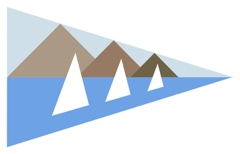 UNION SAILING CLUB Regular Board Meeting Agenda
October 6, 2020 @ 7:00 pmZoom Link:			https://zoom.us/j/5598769065 Zoom Meeting ID: 		559 876 9065Call to order
Approval / correction of Regular Meeting Minutes from August 27
Old BusinessDirk – Gate installationVandalismRates Discussion: Storage, Membership, RentalsUS Sailing – Sharing Race DataNew BusinessAnnual Meeting – Nominating Committee for 2021 Board CandidatesCommodoreVice CommodoreTreasurerSecretaryInterest from Committee Chairs to continue for the next seasonCU Boulder request
Committee ReportsTreasuryMembershipUpdate on any changes in the process as discussed last meetingStorageRegulations for people who do not have stickersCity LiaisonEducationJuniorRCHarbor MasterDocksSchedule Docks Out
Adjournment